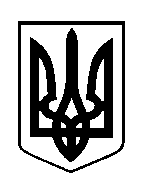 ШОСТКИНСЬКА РАЙОННА РАДАРОЗПОРЯДЖЕННЯголови районної радим. Шостка29 грудня 2022 року                                                                                             № 40З метою забезпечення реалізації конституційного права громадян на звернення та відповідно до статті 22 Закону України «Про звернення громадян», керуючись частиною сьомою статті 55 Закону України «Про місцеве самоврядування в Україні»:1.ЗАТВЕРДИТИ графік прийому громадян з особистих питань керівниками Шосткинської районної ради на 2023 рік (додається).2.Визнати таким, що втратило чинність, розпорядження голови районної ради від 06 вересня 2022 року № 29 «Про графік прийому громадян з особистих питань керівниками Шосткинської районної ради на 2022 рік». 3.Контроль за виконанням даного розпорядження покласти на керуючого справами виконавчого апарату Шосткинської районної ради Матлай В.В.Голова                                                                                         В.СоколГ Р А Ф І Кприйому громадян з особистих питанькерівниками Шосткинської районної ради на 2023 рік	Попередній запис громадян у кабінеті № 32 (ІІ поверх адмінбудівлі районної ради)  та за телефоном 7-05-96. Керуючий справами виконавчого апарату Шосткинської районної ради                                                       В.МатлайПро графік прийому громадян з особистих питань керівниками Шосткинської районної ради на 2023 рікЗАТВЕРДЖЕНОРозпорядження голови районної радивід 29 грудня 2022 року № 40 Прізвище, ім’я,по батьковіПосадаДні прийомуГодини прийомуСоколВікторіяМиколаївнаГолова районної радиперший вівторок кожного місяця з 10.00 до 12.00Матлай Вікторія ВолодимирівнаКеруючий справами виконавчого апарату районної радичетвертий понеділок кожного місяцяз 14.00 до 16.00